Generalitat de Catalunya Departament d’Ensenyament CLUB NATACIÓ POBLE NOU 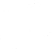 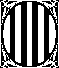 El/La Sr./Sra. ................................................................................................................amb NIF/NIE .................................... com a	(mare/pare/tutor-a)de l'alumne/a	delcurs	, autoritza al Club Natació Poble Nou a deixar-lo sortir del centre esportiu.El recull:...................................................................................................amb NIF/NIE....................................., durant el curs escolar 2020..../2021	deslliurantal club de tota responsabilitat des del moment de la sortida.Barcelona , ................... de .......................... de 202......Signatura: .....................................Nom: .............................................NIF/NIE:........................................